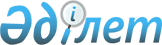 О районном бюджете на 2016-2018 годыРешение Аккольского районного маслихата Акмолинской области от 23 декабря 2015 года № С 52-1. Зарегистрировано Департаментом юстиции Акмолинской области 12 января 2016 года № 5187      Примечание РЦПИ.

      В тексте документа сохранена пунктуация и орфография оригинала.

      В соответствии с пунктом 2 статьи 9 Бюджетного кодекса Республики Казахстан от 4 декабря 2008 года, подпунктом 1) пункта 1 статьи 6 Закона Республики Казахстан "О местном государственном управлении и самоуправлении в Республике Казахстан" от 23 января 2001 года, Аккольский районный маслихат РЕШИЛ:

      1. Утвердить районный бюджет на 2016-2018 годы, согласно приложениям 1, 2 и 3 соответственно, в том числе на 2016 год в следующих объемах:

      1) доходы – 2 783 749,4 тысячи тенге, в том числе:

      налоговые поступления – 652 308,0 тысяч тенге;

      неналоговые поступления – 16 024,0 тысяч тенге;

      поступления от продажи основного капитала - 213 924,2 тысяч тенге;

      поступления трансфертов – 1 901 493,2 тысячи тенге;

      2) затраты – 2 792 302,9 тысячи тенге;

      3) чистое бюджетное кредитование – 7 007,6 тысяч тенге, в том числе:

      бюджетные кредиты - 12 726,6 тысяч тенге;

      погашение бюджетных кредитов – 5 719 тысяч тенге;

      4) сальдо по операциям с финансовыми активами – 0,0 тысяч тенге;

      5) дефицит (профицит) бюджета – - 15 561,1 тысяч тенге;

      6) финансирование дефицита (использование профицита) бюджета – 15 561,1 тысяч тенге.

      Сноска. Пункт 1 - в редакции решения Аккольского районного маслихата Акмолинской области от 23.12.2016 № С 8-2 (вводится в действие с 01.01.2016).

      2. Учесть в составе поступлений районного бюджета на 2016 год целевые трансферты и бюджетные кредиты из республиканского бюджета согласно приложению 4.

      Распределение указанных сумм целевых трансфертов определяется постановлением акимата района.

      3. Учесть в составе поступлений районного бюджета на 2016 год целевые трансферты из областного бюджета согласно приложению 5.

      Распределение указанных сумм целевых трансфертов определяется постановлением акимата района.

      4. Учесть, что в составе поступлений районного бюджета на 2016 год предусмотрена субвенция из областного бюджета в сумме 1 003 467 тысяч тенге;

      5. Учесть, что в районном бюджете на 2016 год предусмотрено погашение долга местного исполнительного органа перед вышестоящим бюджетом в сумме 5 719 тысяч тенге.

      6. Утвердить резерв местного исполнительного органа района на 2016 год в сумме 1 560 тысяч тенге.

      7. Утвердить перечень районных бюджетных программ, не подлежащих секвестру в процессе исполнения районного бюджета на 2016 год, согласно приложению 6.

      8. Установить специалистам социального обеспечения, образования, культуры, являющихся гражданскими служащими и работающих в сельской местности, повышенные на двадцать пять процентов должностные оклады и тарифные ставки, по сравнению с окладами и ставками специалистов, занимающихся этими видами деятельности в городских условиях, согласно перечню, согласованному с районным маслихатом.

      9. Утвердить перечень бюджетных программ города районного значения, поселка, села, сельского округа на 2016 год, согласно приложению 7.

      10. Распределить трансферты органам местного самоуправления между городом районного значения, села, поселка, сельского округа на 2016 год, согласно приложению 8.

      11. Настоящее решение вступает в силу со дня государственной регистрации в Департаменте юстиции Акмолинской области и вводится в действие с 1 января 2016 года.



      СОГЛАСОВАНО

 Районный бюджет на 2016 год      Сноска. Приложение 1 - в редакции решения Аккольского районного маслихата Акмолинской области от 23.12.2016 № С 8-2 (вводится в действие с 01.01.2016).

 Районный бюджет на 2017 год Районный бюджет на 2018 год Целевые трансферты и бюджетные кредиты из республиканского бюджета на 2016 год      Сноска. Приложение 4 - в редакции решения Аккольского районного маслихата Акмолинской области от 21.10.2016 № С 7-1 (вводится в действие с 01.01.2016).

 Целевые трансферты из областного бюджета бюджетам районов (городов областного значения) на 2016 год      Сноска. Приложение 5 - в редакции решения Аккольского районного маслихата Акмолинской области от 23.12.2016 № С 8-2 (вводится в действие с 01.01.2016).

 Перечень районных бюджетных программ, не подлежащих секвестру в процессе исполнения районного бюджета на 2016 год Перечень бюджетных программ города районного значения, поселка, села, сельского округа на 2016 год      Сноска. Приложение 7 - в редакции решения Аккольского районного маслихата Акмолинской области от 23.12.2016 № С 8-2 (вводится в действие с 01.01.2016).

 Распределение трансфертов органам местного самоуправления между городом районного значения, села, поселка, сельского округа значения, села, поселка, сельского округа на 2016 год
					© 2012. РГП на ПХВ «Институт законодательства и правовой информации Республики Казахстан» Министерства юстиции Республики Казахстан
				
      Председатель сессии Аккольского

      районного маслихата

К.Ракишев

      Секретарь Аккольского

      районного маслихата

Д.Салыбекова

      Аким Аккольского района

Т.К.Едигенов

      23 декабря 2015 года
Приложение 1
к решению Аккольского
районного маслихата
от 23 декабря 2015 
года № С 52-1Категория

Категория

Категория

Категория

Сумма тысяч тенге

Класс

Класс

Класс

Сумма тысяч тенге

Подкласс

Подкласс

Сумма тысяч тенге

Наименование

Сумма тысяч тенге

1

2

3

4

5

I. ДОХОДЫ

2 783 749,4

1

Налоговые поступления

652 308,0

01

Подоходный налог

55 886,0

2

Индивидуальный подоходный налог

55 886,0

03

Социальный налог

244 752,0

1

Социальный налог

244 752,0

04

Налоги на собственность

282 129,0

1

Налоги на имущество

204 216,0

3

Земельный налог

17 163,0

4

Налог на транспортные средства

56 200,0

5

Единый земельный налог

4 550,0

05

Внутренние налоги на товары, работы и услуги

61 241,0

2

Акцизы

4 400,0

3

Поступления за использование природных и других ресурсов

36 000,0

4

Сборы за ведение предпринимательской и профессиональной деятельности

20 600,0

5

Налог на игорный бизнес

241,0

07

Прочие налоги

800,0

1

Прочие налоги

800,0

08

Обязательные платежи, взимаемые за совершение юридически значимых действий и (или) выдачу документов уполномоченными на то государственными органами или должностными лицами

7 500,0

1

Государственная пошлина

7 500,0

2

Неналоговые поступления

16 024,0

01

Доходы от государственной собственности

5 781,0

1

Поступления части чистого дохода государственных предприятий

192,0

5

Доходы от аренды имущества, находящегося в государственной собственности

5 581,0

7

Вознаграждения по кредитам, выданным из государственного бюджета

8,0

02

Поступления от реализации товаров (работ, услуг) государственными учреждениями, финансируемыми из государственного бюджета

3,0

1

Поступления от реализации товаров (работ, услуг) государственными учреждениями, финансируемыми из государственного бюджета

3,0

04

Штрафы, пени, санкции, взыскания, налагаемые государственными учреждениями, финансируемыми из государственного бюджета, а также содержащимися и финансируемыми из бюджета (сметы расходов) Национального Банка Республики Казахстан

382,0

1

Штрафы, пени, санкции, взыскания, налагаемые государственными учреждениями, финансируемыми из государственного бюджета, а также содержащимися и финансируемыми из бюджета (сметы расходов) Национального Банка Республики Казахстан, за исключением поступлений от организаций нефтяного сектора 

382,0

06

Прочие неналоговые поступления

9 858,0

1

Прочие неналоговые поступления

9 858,0

3

Поступления от продажи основного капитала

213 924,2

01

Продажа государственного имущества, закрепленного за государственными учреждениями

19 924,2

1

Продажа государственного имущества, закрепленного за государственными учреждениями

19 924,2

03

Продажа земли и нематериальных активов

194 000,0

1

Продажа земли

194 000,0

4

Поступления трансфертов

1 901 493,2

02

Трансферты из вышестоящих органов государственного управления

1 901 493,2

2

Трансферты из областного бюджета

1 901 493,2

Функциональная группа

Функциональная группа

Функциональная группа

Функциональная группа

Сумма

Администратор бюджетных программ

Администратор бюджетных программ

Администратор бюджетных программ

Сумма

Программа

Программа

Сумма

Наименование

Сумма

1

2

3

4

5

II. Затраты

2 792 302,9

01

Государственные услуги общего характера

266 307,0

112

Аппарат маслихата района (города областного значения)

19 743,8

001

Услуги по обеспечению деятельности маслихата района (города областного значения)

19 438,2

003

Капитальные расходы государственного органа

305,6

122

Аппарат акима района (города областного значения)

93 324,9

001

Услуги по обеспечению деятельности акима района (города областного значения)

92 572,6

003

Капитальные расходы государственного органа

752,3

123

Аппарат акима района в городе, города районного значения, поселка, села, сельского округа

110 162,5

001

Услуги по обеспечению деятельности акима района в городе, города районного значения, поселка, села, сельского округа

105 697,3

022

Капитальные расходы государственного органа

4 465,2

459

Отдел экономики и финансов района (города областного значения)

27 527,4

001

Услуги по реализации государственной политики в области формирования и развития экономической политики, государственного планирования, исполнения бюджета и управления коммунальной собственностью района (города областного значения)

26 596,1

003

Проведение оценки имущества в целях налогообложения

787,6

010

Приватизация, управление коммунальным имуществом, постприватизационная деятельность и регулирование споров, связанных с этим

123,7

028

Приобретение имущества в коммунальную собственность

20,0

492

Отдел жилищно-коммунального хозяйства, пассажирского транспорта, автомобильных дорог и жилищной инспекции района (города областного значения)

8 414,2

001

Услуги по реализации государственной политики на местном уровне в области жилищно-коммунального хозяйства, пассажирского транспорта, автомобильных дорог и жилищной инспекции

8 414,2

494

Отдел предпринимательства и промышленности района (города областного значения)

7 134,2

001

Услуги по реализации государственной политики на местном уровне в области развития предпринимательства и промышленности

7 134,2

02

Оборона

3 163,6

122

Аппарат акима района (города областного значения)

3 163,6

005

Мероприятия в рамках исполнения всеобщей воинской обязанности

1 864,0

006

Предупреждение и ликвидация чрезвычайных ситуаций масштаба района (города областного значения)

1 299,6

03

Общественный порядок, безопасность, правовая, судебная, уголовно-исполнительная деятельность

3 940,0

492

Отдел жилищно-коммунального хозяйства, пассажирского транспорта, автомобильных дорог и жилищной инспекции района (города областного значения)

3 940,0

021

Обеспечение безопасности дорожного движения в населенных пунктах

3 940,0

04

Образование

1 846 100,5

464

Отдел образования района (города областного значения)

1 816 052,1

001

Услуги по реализации государственной политики на местном уровне в области образования

6 858,8

003

Общеобразовательное обучение 

1 421 316,7

004

Информатизация системы образования в государственных учреждениях образования района (города областного значения)

1 000,0

005

Приобретение и доставка учебников, учебно-методических комплексов для государственных учреждений образования района (города областного значения)

21 015,0

006

Дополнительное образование для детей

57 295,2

009

Обеспечение деятельности организаций дошкольного воспитания и обучения

126 073,9

015

Ежемесячные выплаты денежных средств опекунам (попечителям) на содержание ребенка-сироты (детей-сирот), и ребенка (детей), оставшегося без попечения родителей

14 997,0

018

Организация профессионального обучения

32 475,9

040

Реализация государственного образовательного заказа в дошкольных организациях образования

126 059,6

067

Капитальные расходы подведомственных государственных учреждений и организаций

8 960,0

465

Отдел физической культуры и спорта района (города областного значения)

30 048,4

017

Дополнительное образование для детей и юношества по спорту

30 048,4

06

Социальная помощь и социальное обеспечение

157 962,3

451

Отдел занятости и социальных программ района (города областного значения)

141 584,3

001

Услуги по реализации государственной политики на местном уровне в области обеспечения занятости и реализации социальных программ для населения

24 567,3

002

Программа занятости

22 295,4

006

Оказание жилищной помощи

659,3

007

Социальная помощь отдельным категориям нуждающихся граждан по решениям местных представительных органов

24 943,0

010

Материальное обеспечение детей-инвалидов, воспитывающихся и обучающихся на дому

879,5

011

Оплата услуг по зачислению, выплате и доставке пособий и других социальных выплат

496,0

014

Оказание социальной помощи нуждающимся гражданам на дому

39 353,1

016

Государственные пособия на детей до 18 лет

6 967,9

017

Обеспечение нуждающихся инвалидов обязательными гигиеническими средствами и предоставление услуг специалистами жестового языка, индивидуальными помощниками в соответствии с индивидуальной программой реабилитации инвалида

6 090,0

021

Капитальные расходы государственного органа

2 100,0

023

Обеспечение деятельности центров занятости населения

1 145,2

025

Внедрение обусловленной денежной помощи по проекту Өрлеу

5 083,0

050

Реализация Плана мероприятий по обеспечению прав и улучшению качества жизни инвалидов в Республике Казахстан на 2012 – 2018 годы

4 776,0

054

Размещение государственного социального заказа в неправительственном секторе

2 228,6

464

Отдел образования района (города областного значения)

15 091,0

030

Содержание ребенка (детей), переданного патронатным воспитателям

15 091,0

492

Отдел жилищно-коммунального хозяйства, пассажирского транспорта, автомобильных дорог и жилищной инспекции района (города областного значения)

1 287,0

050

Реализация Плана мероприятий по обеспечению прав и улучшению качества жизни инвалидов в Республике Казахстан на 2012 – 2018 годы

1 287,0

07

Жилищно-коммунальное хозяйство

98 080,5

123

Аппарат акима района в городе, города районного значения, поселка, села, сельского округа

68 843,5

007

Организация сохранения государственного жилищного фонда города районного значения, поселка, села, сельского округа

150,0

008

Освещение улиц населенных пунктов

38 601,1

009

Обеспечение санитарии населенных пунктов

2 802,9

010

Содержание мест захоронений и погребение безродных

356,0

011

Благоустройство и озеленение населенных пунктов

20 100,3

014

Организация водоснабжения населенных пунктов

6 833,2

467

Отдел строительства района (города областного значения)

17 032,0

004

Проектирование, развитие и (или) обустройство инженерно-коммуникационной инфраструктуры

12 000,0

005

Развитие коммунального хозяйства

500,0

058

Развитие системы водоснабжения и водоотведения в сельских населенных пунктах

4 532,0

492

Отдел жилищно-коммунального хозяйства, пассажирского транспорта, автомобильных дорог и жилищной инспекции района (города областного значения)

12 205,0

011

Обеспечение бесперебойного теплоснабжения малых городов

6 000,0

012

Функционирование системы водоснабжения и водоотведения

6 205,0

08

Культура, спорт, туризм и информационное пространство

185 488,1

123

Аппарат акима района в городе, города районного значения, поселка, села, сельского округа

40,0

028

Реализация физкультурно-оздоровительных и спортивных мероприятий на местном уровне

40,0

455

Отдел культуры и развития языков района (города областного значения)

112 954,3

001

Услуги по реализации государственной политики на местном уровне в области развития языков и культуры

7 060,6

003

Поддержка культурно-досуговой работы

56 906,9

006

Функционирование районных (городских) библиотек

39 364,2

007

Развитие государственного языка и других языков народа Казахстана

8 534,3

032

Капитальные расходы подведомственных государственных учреждений и организаций

1 088,3

456

Отдел внутренней политики района (города областного значения)

31 626,1

001

Услуги по реализации государственной политики на местном уровне в области информации, укрепления государственности и формирования социального оптимизма граждан

10 081,6

002

Услуги по проведению государственной информационной политики

8 500,0

003

Реализация мероприятий в сфере молодежной политики

10 734,5

006

Капитальные расходы государственного органа 

2 310,0

465

Отдел физической культуры и спорта района (города областного значения)

40 867,7

001

Услуги по реализации государственной политики на местном уровне в сфере физической культуры и спорта

6 043,5

006

Проведение спортивных соревнований на районном (города областного значения) уровне

3 090,0

007

Подготовка и участие членов сборных команд района (города областного значения) по различным видам спорта на областных спортивных соревнованиях

31 734,2

09

Топливно-энергетический комплекс и недропользование

1 979,7

467

Отдел строительства района (города областного значения)

1 979,7

009

Развитие теплоэнергетической системы

1 979,7

10

Сельское, водное, лесное, рыбное хозяйство, особо охраняемые природные территории, охрана окружающей среды и животного мира, земельные отношения

86 478,0

459

Отдел экономики и финансов района (города областного значения)

4 988,6

099

Реализация мер по оказанию социальной поддержки специалистов

4 988,6

462

Отдел сельского хозяйства района (города областного значения)

19 825,7

001

Услуги по реализации государственной политики на местном уровне в сфере сельского хозяйства

19 825,7

463

Отдел земельных отношений района (города областного значения)

8 306,4

001

Услуги по реализации государственной политики в области регулирования земельных отношений на территории района (города областного значения)

8 306,4

473

Отдел ветеринарии района (города областного значения)

53 357,3

001

Услуги по реализации государственной политики на местном уровне в сфере ветеринарии

12 767,2

005

Обеспечение функционирования скотомогильников (биотермических ям)

191,7

007

Организация отлова и уничтожения бродячих собак и кошек

735,0

010

Проведение мероприятий по идентификации сельскохозяйственных животных 

642,4

011

Проведение противоэпизоотических мероприятий

35 947,0

047

Возмещение владельцам стоимости обезвреженных (обеззараженных) и переработанных без изъятия животных, продукции и сырья животного происхождения, представляющих опасность для здоровья животных и человека

3 074,0

11

Промышленность, архитектурная, градостроительная и строительная деятельность

12 435,3

467

Отдел строительства района (города областного значения)

6 838,3

001

Услуги по реализации государственной политики на местном уровне в области строительства

6 838,3

468

Отдел архитектуры и градостроительства района (города областного значения)

5 597,0

001

Услуги по реализации государственной политики в области архитектуры и градостроительства на местном уровне

5 597,0

12

Транспорт и коммуникации

116 451,0

123

Аппарат акима района в городе, города районного значения, поселка, села, сельского округа

67 051,0

013

Обеспечение функционирования автомобильных дорог в городах районного значения, поселках, селах, сельских округах

67 051,0

492

Отдел жилищно-коммунального хозяйства, пассажирского транспорта, автомобильных дорог и жилищной инспекции района (города областного значения)

49 400,0

023

Обеспечение функционирования автомобильных дорог 

40 000,0

024

Организация внутрипоселковых (внутригородских), пригородных и внутрирайонных общественных пассажирских перевозок

9 400,0

13

Прочие

8 455,4

123

Аппарат акима района в городе, города районного значения, поселка, села, сельского округа

8 455,4

040

Реализация мер по содействию экономическому развитию регионов в рамках Программы "Развитие регионов" 

8 455,4

14

Обслуживание долга

8,0

459

Отдел экономики и финансов района (города областного значения)

8,0

021

Обслуживание долга местных исполнительных органов по выплате вознаграждений и иных платежей по займам из областного бюджета

8,0

15

Трансферты

5 453,5

459

Отдел экономики и финансов района (города областного значения)

5 453,5

006

Возврат неиспользованных (недоиспользованных) целевых трансфертов

453,4

051

Трансферты органам местного самоуправления

5 000,0

054

Возврат сумм неиспользованных (недоиспользованных) целевых трансфертов, выделенных из республиканского бюджета за счет целевого трансферта из Национального фонда Республики Казахстан

0,1

III. Чистое бюджетное кредитование

7 007,6

Бюджетные кредиты

12 726,6

10

Сельское, водное, лесное, рыбное хозяйство, особо охраняемые природные территории, охрана окружающей среды и животного мира, земельные отношения

12 726,6

459

Отдел экономики и финансов района (города областного значения)

12 726,6

018

Бюджетные кредиты для реализации мер социальной поддержки специалистов

12 726,6

Погашение бюджетных кредитов

5 719,0

5

Погашение бюджетных кредитов

5 719,0

1

Погашение бюджетных кредитов

5 719,0

1

Погашение бюджетных кредитов, выданных из государственного бюджета

5 719,0

V. Дефицит (профицит) бюджета

-15 561,1

VI. Финансирование дефицита (использование профицита) бюджета

15 561,1

Приложение 2
к решению Аккольского
районного маслихата
от 23 декабря 2015 
года № С 52-1Категория

Категория

Категория

Категория

Сумма, тысяч тенге

Класс

Класс

Класс

Сумма, тысяч тенге

Подкласс

Подкласс

Сумма, тысяч тенге

Наименование

Сумма, тысяч тенге

1

2

3

4

5

I. ДОХОДЫ

1 850 397

1

Налоговые поступления

717 221

01

Подоходный налог

73 447

2

Индивидуальный подоходный налог

73 447

03

Социальный налог

276 658

1

Социальный налог

276 658

04

Налоги на собственность

312 179

1

Налоги на имущество

219 703

3

Земельный налог

22 022

4

Налог на транспортные средства

65 586

5

Единый земельный налог

4 868

05

Внутренние налоги на товары, работы и услуги

48 671

2

Акцизы

4 590

3

Поступления за использование природных и других ресурсов

24 874

4

Сборы за ведение предпринимательской и профессиональной деятельности

18 830

5

Налог на игорный бизнес

377

08

Обязательные платежи, взимаемые за совершение юридически значимых действий и (или) выдачу документов уполномоченными на то государственными органами или должностными лицами

6 266

1

Государственная пошлина

6 266

2

Неналоговые поступления

6 644

01

Доходы от государственной собственности

6 463

1

Поступления части чистого дохода государственных предприятий

36

5

Доходы от аренды имущества, находящегося в государственной собственности

6 420

7

Вознаграждения по кредитам, выданным из государственного бюджета

7

02

Поступления от реализации товаров (работ, услуг) государственными учреждениями, финансируемыми из государственного бюджета

107

1

Поступления от реализации товаров (работ, услуг) государственными учреждениями, финансируемыми из государственного бюджета

107

04

Штрафы, пени, санкции, взыскания, налагаемые государственными учреждениями, финансируемыми из государственного бюджета, а также содержащимися и финансируемыми из бюджета (сметы расходов) Национального Банка Республики Казахстан

74

1

Штрафы, пени, санкции, взыскания, налагаемые государственными учреждениями, финансируемыми из государственного бюджета, а также содержащимися и финансируемыми из бюджета (сметы расходов) Национального Банка Республики Казахстан, за исключением поступлений от организаций нефтяного сектора 

74

3

Поступления от продажи основного капитала

35 135

03

Продажа земли и нематериальных активов

35 135

1

Продажа земли

35 135

4

Поступления трансфертов

1 091 397

02

Трансферты из вышестоящих органов государственного управления

1 091 397

2

Трансферты из областного бюджета

1 091 397

Функциональная группа

Функциональная группа

Функциональная группа

Функциональная группа

Сумма

Администратор бюджетных программ

Администратор бюджетных программ

Администратор бюджетных программ

Сумма

Программа

Программа

Сумма

Наименование

Сумма

1

2

3

4

5

II. Затраты

1 850 397

01

Государственные услуги общего характера

183 571

112

Аппарат маслихата района (города областного значения)

14 548

001

Услуги по обеспечению деятельности маслихата района (города областного значения)

14 548

122

Аппарат акима района (города областного значения)

58 282

001

Услуги по обеспечению деятельности акима района (города областного значения)

58 282

123

Аппарат акима района в городе, города районного значения, поселка, села, сельского округа

78 652

001

Услуги по обеспечению деятельности акима района в городе, города районного значения, поселка, села, сельского округа

78 652

459

Отдел экономики и финансов района (города областного значения)

20 394

001

Услуги по реализации государственной политики в области формирования и развития экономической политики, государственного планирования, исполнения бюджета и управления коммунальной собственностью района (города областного значения)

19 361

003

Проведение оценки имущества в целях налогообложения

489

010

Приватизация, управление коммунальным имуществом, постприватизационная деятельность и регулирование споров, связанных с этим

325

028

Приобретение имущества в коммунальную собственность

219

492

Отдел жилищно-коммунального хозяйства, пассажирского транспорта, автомобильных дорог и жилищной инспекции района (города областного значения)

6 380

001

Услуги по реализации государственной политики на местном уровне в области жилищно-коммунального хозяйства, пассажирского транспорта, автомобильных дорог и жилищной инспекции

6 380

494

Отдел предпринимательства и промышленности района (города областного значения)

5 315

001

Услуги по реализации государственной политики на местном уровне в области развития предпринимательства и промышленности

5 315

02

Оборона

2 113

122

Аппарат акима района (города областного значения)

2 113

005

Мероприятия в рамках исполнения всеобщей воинской обязанности

1 813

006

Предупреждение и ликвидация чрезвычайных ситуаций масштаба района (города областного значения)

300

03

Общественный порядок, безопасность, правовая, судебная, уголовно-исполнительная деятельность

1 000

492

Отдел жилищно-коммунального хозяйства, пассажирского транспорта, автомобильных дорог и жилищной инспекции района (города областного значения)

1 000

021

Обеспечение безопасности дорожного движения в населенных пунктах

1 000

04

Образование

1 223 219

464

Отдел образования района (города областного значения)

1 223 219

001

Услуги по реализации государственной политики на местном уровне в области образования

5 338

003

Общеобразовательное обучение

986 094

004

Информатизация системы образования в государственных учреждениях образования района (города областного значения)

1 000

005

Приобретение и доставка учебников, учебно-методических комплексов для государственных учреждений образования района (города областного значения)

14 240

006

Дополнительное образование для детей

29 790

009

Обеспечение деятельности организаций дошкольного воспитания и обучения

97 651

015

Ежемесячные выплаты денежных средств опекунам (попечителям) на содержание ребенка-сироты (детей-сирот), и ребенка (детей), оставшегося без попечения родителей

14 997

018

Организация профессионального обучения

19 067

022

Выплата единовременных денежных средств казахстанским гражданам, усыновившим (удочерившим) ребенка (детей)-сироту и ребенка (детей), оставшегося без попечения родителей

478

067

Капитальные расходы подведомственных государственных учреждений и организаций

54 564

06

Социальная помощь и социальное обеспечение

101 416

451

Отдел занятости и социальных программ района (города областного значения)

101 416

001

Услуги по реализации государственной политики на местном уровне в области обеспечения занятости и реализации социальных программ для населения

17 274

002

Программа занятости

22 297

005

Государственная адресная социальная помощь

270

006

Оказание жилищной помощи

2 500

007

Социальная помощь отдельным категориям нуждающихся граждан по решениям местных представительных органов

19 983

010

Материальное обеспечение детей-инвалидов, воспитывающихся и обучающихся на дому

933

011

Оплата услуг по зачислению, выплате и доставке пособий и других социальных выплат

265

014

Оказание социальной помощи нуждающимся гражданам на дому

25 280

016

Государственные пособия на детей до 18 лет

6 524

017

Обеспечение нуждающихся инвалидов обязательными гигиеническими средствами и предоставление услуг специалистами жестового языка, индивидуальными помощниками в соответствии с индивидуальной программой реабилитации инвалида

6 090

07

Жилищно-коммунальное хозяйство

38 935

123

Аппарат акима района в городе, города районного значения, поселка, села, сельского округа

33 230

007

Организация сохранения государственного жилищного фонда города районного значения, поселка, села, сельского округа

150

008

Освещение улиц населенных пунктов

24 979

009

Обеспечение санитарии населенных пунктов

2 029

010

Содержание мест захоронений и погребение безродных

356

011

Благоустройство и озеленение населенных пунктов

5 716

492

Отдел жилищно-коммунального хозяйства, пассажирского транспорта, автомобильных дорог и жилищной инспекции района (города областного значения)

5 705

012

Функционирование системы водоснабжения и водоотведения

5 705

08

Культура, спорт, туризм и информационное пространство

130 294

455

Отдел культуры и развития языков района (города областного значения)

80 215

001

Услуги по реализации государственной политики на местном уровне в области развития языков и культуры

5 437

003

Поддержка культурно-досуговой работы

43 344

006

Функционирование районных (городских) библиотек

25 334

007

Развитие государственного языка и других языков народа Казахстана

6 100

456

Отдел внутренней политики района (города областного значения)

22 845

001

Услуги по реализации государственной политики на местном уровне в области информации, укрепления государственности и формирования социального оптимизма граждан

8 330

002

Услуги по проведению государственной информационной политики

7 000

003

Реализация мероприятий в сфере молодежной политики

7 515

465

Отдел физической культуры и спорта района (города областного значения)

27 234

001

Услуги по реализации государственной политики на местном уровне в сфере физической культуры и спорта

3 882

006

Проведение спортивных соревнований на районном (города областного значения) уровне

2 100

007

Подготовка и участие членов сборных команд района (города областного значения) по различным видам спорта на областных спортивных соревнованиях

21 252

10

Сельское, водное, лесное, рыбное хозяйство, особо охраняемые природные территории, охрана окружающей среды и животного мира, земельные отношения

33 549

459

Отдел экономики и финансов района (города областного значения)

5 732

099

Реализация мер по оказанию социальной поддержки специалистов

5 732

462

Отдел сельского хозяйства района (города областного значения)

15 377

001

Услуги по реализации государственной политики на местном уровне в сфере сельского хозяйства

15 377

463

Отдел земельных отношений района (города областного значения)

6 299

001

Услуги по реализации государственной политики в области регулирования земельных отношений на территории района (города областного значения)

6 299

473

Отдел ветеринарии района (города областного значения)

6 141

001

Услуги по реализации государственной политики на местном уровне в сфере ветеринарии

5 606

007

Организация отлова и уничтожения бродячих собак и кошек

535

11

Промышленность, архитектурная, градостроительная и строительная деятельность

10 031

467

Отдел строительства района (города областного значения)

5 699

001

Услуги по реализации государственной политики на местном уровне в области строительства

5 699

468

Отдел архитектуры и градостроительства района (города областного значения)

4 332

001

Услуги по реализации государственной политики в области архитектуры и градостроительства на местном уровне

4 332

12

Транспорт и коммуникации

1 000

492

Отдел жилищно-коммунального хозяйства, пассажирского транспорта, автомобильных дорог и жилищной инспекции района (города областного значения)

1 000

023

Обеспечение функционирования автомобильных дорог

1 000

13

Прочие

17 640

123

Аппарат акима района в городе, города районного значения, поселка, села, сельского округа

11 640

040

Реализация мер по содействию экономическому развитию регионов в рамках Программы развития регионов на 2020 года

11 640

459

Отдел экономики и финансов района (города областного значения)

6 000

012

Резерв местного исполнительного органа района (города областного значения)

6 000

14

Обслуживание долга

7

459

Отдел экономики и финансов района (города областного значения)

7

021

Обслуживание долга местных исполнительных органов по выплате вознаграждений и иных платежей по займам из областного бюджета

7

15

Трансферты

107 622

459

Отдел экономики и финансов района (города областного значения)

107 622

051

Трансферты органам местного самоуправления

107 622

III. Чистое бюджетное кредитование

0

Бюджетные кредиты

10

Сельское, водное, лесное, рыбное хозяйство, особо охраняемые природные территории, охрана окружающей среды и животного мира, земельные отношения

0

459

Отдел экономики и финансов района (города областного значения)

0

018

Бюджетные кредиты для реализации мер социальной поддержки специалистов

Погашение бюджетных кредитов

0

5

Погашение бюджетных кредитов

0

1

Погашение бюджетных кредитов

0

1

Погашение бюджетных кредитов, выданных из государственного бюджета

IV. Сальдо по операциям с финансовыми активами

0

Приобретение финансовых активов

0

13

Прочие

0

492

Отдел жилищно-коммунального хозяйства, пассажирского транспорта, автомобильных дорог и жилищной инспекции района (города областного значения)

0

065

Формирование или увеличение уставного капитала юридических лиц

V. Дефицит (профицит) бюджета

VI. Финансирование дефицита (использование профицита) бюджета

0

Приложение 3
к решению Аккольского
районного маслихата
от 23 декабря 2015 
года № С 52-1Категория

Категория

Категория

Категория

Сумма, тысяч тенге

Класс

Класс

Класс

Сумма, тысяч тенге

Подкласс

Подкласс

Сумма, тысяч тенге

Наименование

Сумма, тысяч тенге

1

2

3

4

5

I. ДОХОДЫ

1 888 390

1

Налоговые поступления

751 778

01

Подоходный налог

77 299

2

Индивидуальный подоходный налог

77 299

03

Социальный налог

277 563

1

Социальный налог

277 563

04

Налоги на собственность

333 832

1

Налоги на имущество

237 499

3

Земельный налог

22 694

4

Налог на транспортные средства

68 643

5

Единый земельный налог

4 996

05

Внутренние налоги на товары, работы и услуги

55 742

2

Акцизы

4 833

3

Поступления за использование природных и других ресурсов

28 556

4

Сборы за ведение предпринимательской и профессиональной деятельности

21 966

5

Налог на игорный бизнес

387

07

Прочие налоги

769

1

Прочие налоги

769

08

Обязательные платежи, взимаемые за совершение юридически значимых действий и (или) выдачу документов уполномоченными на то государственными органами или должностными лицами

6 573

1

Государственная пошлина

6 573

2

Неналоговые поступления

7 971

01

Доходы от государственной собственности

7 861

1

Поступления части чистого дохода государственных предприятий

38

5

Доходы от аренды имущества, находящегося в государственной собственности

7 816

7

Вознаграждения по кредитам, выданным из государственного бюджета

7

02

Поступления от реализации товаров (работ, услуг) государственными учреждениями, финансируемыми из государственного бюджета

37

1

Поступления от реализации товаров (работ, услуг) государственными учреждениями, финансируемыми из государственного бюджета

37

04

Штрафы, пени, санкции, взыскания, налагаемые государственными учреждениями, финансируемыми из государственного бюджета, а также содержащимися и финансируемыми из бюджета (сметы расходов) Национального Банка Республики Казахстан

73

1

Штрафы, пени, санкции, взыскания, налагаемые государственными учреждениями, финансируемыми из государственного бюджета, а также содержащимися и финансируемыми из бюджета (сметы расходов) Национального Банка Республики Казахстан, за исключением поступлений от организаций нефтяного сектора

73

3

Поступления от продажи основного капитала

36 251

03

Продажа земли и нематериальных активов

36 251

1

Продажа земли

36 251

4

Поступления трансфертов

1 092 390

02

Трансферты из вышестоящих органов государственного управления

1 092 390

2

Трансферты из областного бюджета

1 092 390

Функциональная группа

Функциональная группа

Функциональная группа

Функциональная группа

Сумма

Администратор бюджетных программ

Администратор бюджетных программ

Администратор бюджетных программ

Сумма

Программа

Программа

Сумма

Наименование

Сумма

1

2

3

4

5

II. Затраты

1 888 390

01

Государственные услуги общего характера

183 571

112

Аппарат маслихата района (города областного значения)

14 548

001

Услуги по обеспечению деятельности маслихата района (города областного значения)

14 548

122

Аппарат акима района (города областного значения)

58 282

001

Услуги по обеспечению деятельности акима района (города областного значения)

58 282

123

Аппарат акима района в городе, города районного значения, поселка, села, сельского округа

78 652

001

Услуги по обеспечению деятельности акима района в городе, города районного значения, поселка, села, сельского округа

78 652

459

Отдел экономики и финансов района (города областного значения)

20 394

001

Услуги по реализации государственной политики в области формирования и развития экономической политики, государственного планирования, исполнения бюджета и управления коммунальной собственностью района (города областного значения)

19 361

003

Проведение оценки имущества в целях налогообложения

489

010

Приватизация, управление коммунальным имуществом, постприватизационная деятельность и регулирование споров, связанных с этим

325

028

Приобретение имущества в коммунальную собственность

219

492

Отдел жилищно-коммунального хозяйства, пассажирского транспорта, автомобильных дорог и жилищной инспекции района (города областного значения)

6 380

001

Услуги по реализации государственной политики на местном уровне в области жилищно-коммунального хозяйства, пассажирского транспорта, автомобильных дорог и жилищной инспекции

6 380

494

Отдел предпринимательства и промышленности района (города областного значения)

5 315

001

Услуги по реализации государственной политики на местном уровне в области развития предпринимательства и промышленности

5 315

02

Оборона

2 113

122

Аппарат акима района (города областного значения)

2 113

005

Мероприятия в рамках исполнения всеобщей воинской обязанности

1 813

006

Предупреждение и ликвидация чрезвычайных ситуаций масштаба района (города областного значения)

300

03

Общественный порядок, безопасность, правовая, судебная, уголовно-исполнительная деятельность

1 000

492

Отдел жилищно-коммунального хозяйства, пассажирского транспорта, автомобильных дорог и жилищной инспекции района (города областного значения)

1 000

021

Обеспечение безопасности дорожного движения в населенных пунктах

1 000

04

Образование

1 223 219

464

Отдел образования района (города областного значения)

1 223 219

001

Услуги по реализации государственной политики на местном уровне в области образования

5 338

003

Общеобразовательное обучение

986 094

004

Информатизация системы образования в государственных учреждениях образования района (города областного значения)

1 000

005

Приобретение и доставка учебников, учебно-методических комплексов для государственных учреждений образования района (города областного значения)

14 240

006

Дополнительное образование для детей

29 790

009

Обеспечение деятельности организаций дошкольного воспитания и обучения

97 651

015

Ежемесячные выплаты денежных средств опекунам (попечителям) на содержание ребенка-сироты (детей-сирот), и ребенка (детей), оставшегося без попечения родителей

14 997

018

Организация профессионального обучения

19 067

022

Выплата единовременных денежных средств казахстанским гражданам, усыновившим (удочерившим) ребенка (детей)-сироту и ребенка (детей), оставшегося без попечения родителей

478

067

Капитальные расходы подведомственных государственных учреждений и организаций

54 564

06

Социальная помощь и социальное обеспечение

101 416

451

Отдел занятости и социальных программ района (города областного значения)

101 416

001

Услуги по реализации государственной политики на местном уровне в области обеспечения занятости и реализации социальных программ для населения

17 274

002

Программа занятости

22 297

005

Государственная адресная социальная помощь

270

006

Оказание жилищной помощи

2 500

007

Социальная помощь отдельным категориям нуждающихся граждан по решениям местных представительных органов

19 983

010

Материальное обеспечение детей-инвалидов, воспитывающихся и обучающихся на дому

933

011

Оплата услуг по зачислению, выплате и доставке пособий и других социальных выплат

265

014

Оказание социальной помощи нуждающимся гражданам на дому

25 280

016

Государственные пособия на детей до 18 лет

6 524

017

Обеспечение нуждающихся инвалидов обязательными гигиеническими средствами и предоставление услуг специалистами жестового языка, индивидуальными помощниками в соответствии с индивидуальной программой реабилитации инвалида

6 090

07

Жилищно-коммунальное хозяйство

38 935

123

Аппарат акима района в городе, города районного значения, поселка, села, сельского округа

33 230

007

Организация сохранения государственного жилищного фонда города районного значения, поселка, села, сельского округа

150

008

Освещение улиц населенных пунктов

24 979

009

Обеспечение санитарии населенных пунктов

2 029

010

Содержание мест захоронений и погребение безродных

356

011

Благоустройство и озеленение населенных пунктов

5 716

492

Отдел жилищно-коммунального хозяйства, пассажирского транспорта, автомобильных дорог и жилищной инспекции района (города областного значения)

5 705

012

Функционирование системы водоснабжения и водоотведения

5 705

08

Культура, спорт, туризм и информационное пространство

130 294

455

Отдел культуры и развития языков района (города областного значения)

80 215

001

Услуги по реализации государственной политики на местном уровне в области развития языков и культуры

5 437

003

Поддержка культурно-досуговой работы

43 344

006

Функционирование районных (городских) библиотек

25 334

007

Развитие государственного языка и других языков народа Казахстана

6 100

456

Отдел внутренней политики района (города областного значения)

22 845

001

Услуги по реализации государственной политики на местном уровне в области информации, укрепления государственности и формирования социального оптимизма граждан

8 330

002

Услуги по проведению государственной информационной политики

7 000

003

Реализация мероприятий в сфере молодежной политики

7 515

465

Отдел физической культуры и спорта района (города областного значения)

27 234

001

Услуги по реализации государственной политики на местном уровне в сфере физической культуры и спорта

3 882

006

Проведение спортивных соревнований на районном (города областного значения) уровне

2 100

007

Подготовка и участие членов сборных команд района (города областного значения) по различным видам спорта на областных спортивных соревнованиях

21 252

10

Сельское, водное, лесное, рыбное хозяйство, особо охраняемые природные территории, охрана окружающей среды и животного мира, земельные отношения

33 549

459

Отдел экономики и финансов района (города областного значения)

5 732

099

Реализация мер по оказанию социальной поддержки специалистов

5 732

462

Отдел сельского хозяйства района (города областного значения)

15 377

001

Услуги по реализации государственной политики на местном уровне в сфере сельского хозяйства

15 377

463

Отдел земельных отношений района (города областного значения)

6 299

001

Услуги по реализации государственной политики в области регулирования земельных отношений на территории района (города областного значения)

6 299

473

Отдел ветеринарии района (города областного значения)

6 141

001

Услуги по реализации государственной политики на местном уровне в сфере ветеринарии

5 606

007

Организация отлова и уничтожения бродячих собак и кошек

535

11

Промышленность, архитектурная, градостроительная и строительная деятельность

10 031

467

Отдел строительства района (города областного значения)

5 699

001

Услуги по реализации государственной политики на местном уровне в области строительства

5 699

468

Отдел архитектуры и градостроительства района (города областного значения)

4 332

001

Услуги по реализации государственной политики в области архитектуры и градостроительства на местном уровне

4 332

12

Транспорт и коммуникации

1 000

492

Отдел жилищно-коммунального хозяйства, пассажирского транспорта, автомобильных дорог и жилищной инспекции района (города областного значения)

1 000

023

Обеспечение функционирования автомобильных дорог

1 000

13

Прочие

17 640

123

Аппарат акима района в городе, города районного значения, поселка, села, сельского округа

11 640

040

Реализация мер по содействию экономическому развитию регионов в рамках Программы "Развитие регионов"

11 640

459

Отдел экономики и финансов района (города областного значения)

6 000

012

Резерв местного исполнительного органа района (города областного значения)

6 000

14

Обслуживание долга

7

459

Отдел экономики и финансов района (города областного значения)

7

021

Обслуживание долга местных исполнительных органов по выплате вознаграждений и иных платежей по займам из областного бюджета

7

15

Трансферты

145 615

459

Отдел экономики и финансов района (города областного значения)

145 615

051

Трансферты органам местного самоуправления

145 615

III. Чистое бюджетное кредитование

0

Бюджетные кредиты

10

Сельское, водное, лесное, рыбное хозяйство, особо охраняемые природные территории, охрана окружающей среды и животного мира, земельные отношения

0

459

Отдел экономики и финансов района (города областного значения)

0

018

Бюджетные кредиты для реализации мер социальной поддержки специалистов

Погашение бюджетных кредитов

0

5

Погашение бюджетных кредитов

0

1

Погашение бюджетных кредитов

0

1

Погашение бюджетных кредитов, выданных из государственного бюджета

IV. Сальдо по операциям с финансовыми активами

0

Приобретение финансовых активов

0

13

Прочие

0

492

Отдел жилищно-коммунального хозяйства, пассажирского транспорта, автомобильных дорог и жилищной инспекции района (города областного значения)

0

065

Формирование или увеличение уставного капитала юридических лиц

V. Дефицит (профицит) бюджета

VI. Финансирование дефицита (использование профицита) бюджета

0

Приложение 4
к решению Аккольского
районного маслихата
от 23 декабря 2015 
года № С 52-1Наименование

Сумма тысяч тенге

1

2

Всего

749 996,2

Целевые текущие трансферты

737 270,2

в том числе:

Аппарат маслихата района (города областного значения)

2 488,2

Для перехода на новую модель системы оплаты труда гражданских служащих, финансируемых из местных бюджетов, а также выплаты им ежемесячной надбавки за особые условия труда к должностным окладам

429,0

На повышение уровня оплаты труда административных государственных служащих

2 059,2

Аппарат акима района (города областного значения)

8 904,0

Для перехода на новую модель системы оплаты труда гражданских служащих, финансируемых из местных бюджетов, а также выплаты им ежемесячной надбавки за особые условия труда к должностным окладам

766,0

На повышение уровня оплаты труда административных государственных служащих

8 138,0

Аппарат акима района в городе, города районного значения, поселка, села, сельского округа

17 785,0

 Для перехода на новую модель системы оплаты труда гражданских служащих, финансируемых из местных бюджетов, а также выплаты им ежемесячной надбавки за особые условия труда к должностным окладам

2 977,0

На повышение уровня оплаты труда административных государственных служащих

14 808,0

Отдел экономики и финансов района (города областного значения)

3 489,8

Для перехода на новую модель системы оплаты труда гражданских служащих, финансируемых из местных бюджетов, а также выплаты им ежемесячной надбавки за особые условия труда к должностным окладам

281,0

На повышение уровня оплаты труда административных государственных служащих

3 208,8

Отдел жилищно-коммунального хозяйства, пассажирского транспорта, автомобильных дорог и жилищной инспекции района (города областного значения)

2 700,0

Для перехода на новую модель системы оплаты труда гражданских служащих, финансируемых из местных бюджетов, а также выплаты им ежемесячной надбавки за особые условия труда к должностным окладам

165,0

На повышение уровня оплаты труда административных государственных служащих

1 248,0

Установка дорожных знаков и указателей в местах расположения организаций, ориентированных на обслуживание инвалидов

236,0

Обустройство пешеходных переходов звуковыми и световыми устройствами в местах расположения организаций, ориентированных на обслуживание инвалидов

1 051,0

Отдел предпринимательства и промышленности района (города областного значения)

1 370,0

Для перехода на новую модель системы оплаты труда гражданских служащих, финансируемых из местных бюджетов, а также выплаты им ежемесячной надбавки за особые условия труда к должностным окладам 

91,0

На повышение уровня оплаты труда административных государственных служащих

1 279,0

Отдел образования района (города областного значения)

612 516,3

На обеспечение экономической стабильности

5 650,0

На реализацию государственного образовательного заказа в дошкольных организациях образования

125 626,0

На создание цифровой образовательной инфраструктуры

4 960,0

Для перехода на новую модель системы оплаты труда гражданских служащих, финансируемых из местных бюджетов, а также выплаты им ежемесячной надбавки за особые условия труда к должностным окладам 

474 981,3

На повышение уровня оплаты труда административных государственных служащих

1 299,0

Отдел занятости и социальных программ района (города областного значения)

33 281,9

На внедрение обусловленной денежной помощи по проекту Өрлеу

5 054,6

На увеличение норм обеспечения инвалидов обязательными гигиеническими средствами

4 776,0

Для перехода на новую модель системы оплаты труда гражданских служащих, финансируемых из местных бюджетов, а также выплаты им ежемесячной надбавки за особые условия труда к должностным окладам

16 140,7

На повышение уровня оплаты труда административных государственных служащих

3 227,0

На размещение государственного социального заказа в неправительственном секторе

2 228,6

На содержание штатной численности отделов регистрации актов гражданского состояния

1 855,0

Отдел культуры и развития языков района (города областного значения)

27 151,0

Для перехода на новую модель системы оплаты труда гражданских служащих, финансируемых из местных бюджетов, а также выплаты им ежемесячной надбавки за особые условия труда к должностным окладам

25 896,0

На повышение уровня оплаты труда административных государственных служащих

1 255,0

Отдел внутренней политики района (города областного значения)

2 944,0

Для перехода на новую модель системы оплаты труда гражданских служащих, финансируемых из местных бюджетов, а также выплаты им ежемесячной надбавки за особые условия труда к должностным окладам

1 800,0

На повышение уровня оплаты труда административных государственных служащих

1 144,0

Отдел физической культуры и спорта района (города областного значения)

11 839,0

На повышение уровня оплаты труда административных государственных служащих

984,0

Для перехода на новую модель системы оплаты труда гражданских служащих, финансируемых из местных бюджетов, а также выплаты им ежемесячной надбавки за особые условия труда к должностным окладам

10 855,0

Отдел сельского хозяйства района (города областного значения)

3 227,0

Для перехода на новую модель системы оплаты труда гражданских служащих, финансируемых из местных бюджетов, а также выплаты им ежемесячной надбавки за особые условия труда к должностным окладам

572,0

На повышение уровня оплаты труда административных государственных служащих

2 655,0

Отдел земельных отношений района (города областного значения)

1 485,0

Для перехода на новую модель системы оплаты труда гражданских служащих, финансируемых из местных бюджетов, а также выплаты им ежемесячной надбавки за особые условия труда к должностным окладам

91,0

На повышение уровня оплаты труда административных государственных служащих

1 394,0

Отдел ветеринарии района (города областного значения)

5 707,0

Для перехода на новую модель системы оплаты труда гражданских служащих, финансируемых из местных бюджетов, а также выплаты им ежемесячной надбавки за особые условия труда к должностным окладам

74,0

На повышение уровня оплаты труда административных государственных служащих

1 321,0

На содержание подразделений местных исполнительных органов агропромышленного комплекса

4 312,0

Отдел строительства района (города областного значения)

1 320,0

Для перехода на новую модель системы оплаты труда гражданских служащих, финансируемых из местных бюджетов, а также выплаты им ежемесячной надбавки за особые условия труда к должностным окладам

158,0

На повышение уровня оплаты труда административных государственных служащих

1 162,0

Отдел архитектуры и градостроительства района (города областного значения)

1 062,0

Для перехода на новую модель системы оплаты труда гражданских служащих, финансируемых из местных бюджетов, а также выплаты им ежемесячной надбавки за особые условия труда к должностным окладам

99,0

На повышение уровня оплаты труда административных государственных служащих

963,0

Бюджетные кредиты

12 726,0

в том числе:

Отдел экономики и финансов района (города областного значения)

12 726,0

Бюджетные кредиты для реализации мер социальной поддержки специалистов

12 726,0

Приложение 5
к решению Аккольского
районного маслихата
от 23 декабря 2015 
года № С 52-1Наименование

Сумма тысяч тенге

1

2

Всего

160 756,0

Целевые текущие трансферты

146 776,3

в том числе:

Аппарат маслихата района (города областного значения)

801,2

Для единовременной выплаты к 25-летию Дня Независимости Республики Казахстан

801,2

Аппарат акима района (города областного значения)

3 011,5

Для единовременной выплаты к 25-летию Дня Независимости Республики Казахстан

3 011,5

Аппарат акима района в городе, города районного значения, поселка, села, сельского округа

3 558,3

Для единовременной выплаты к 25-летию Дня Независимости Республики Казахстан

3 558,3

Отдел экономики и финансов района (города областного значения)

1 039,8

Для единовременной выплаты к 25-летию Дня Независимости Республики Казахстан

1 039,8

Отдел жилищно-коммунального хозяйства, пассажирского транспорта, автомобильных дорог и жилищной инспекции района (города областного значения)

36 301,2

Для единовременной выплаты к 25-летию Дня Независимости Республики Казахстан

301,2

На ремонт автомобильных дорог

30 000,0

На подготовку к отопительному сезону теплоснабжающим предприятиям

6 000,0

Отдел предпринимательства и промышленности района (города областного значения)

395,4

Для единовременной выплаты к 25-летию Дня Независимости Республики Казахстан

395,4

Отдел образования района (города областного значения)

31 600,2

Для единовременной выплаты к 25-летию Дня Независимости Республики Казахстан

19 990,2

На приобретение электронных учебников для школ

1 125,0

На содержание ребенка (детей), переданного патронатным воспитателям

10 485,0

Отдел занятости и социальных программ района (города областного значения)

2 517,0

Для единовременной выплаты к 25-летию Дня Независимости Республики Казахстан

1 688,4

На выплату единовременной материальной помощи к 71-годовщине Победы в Великой Отечественной войне

828,6

Отдел культуры и развития языков района (города областного значения)

1 414,5

Для единовременной выплаты к 25-летию Дня Независимости Республики Казахстан

1 414,5

Отдел внутренней политики района (города областного значения)

444,1

Для единовременной выплаты к 25-летию Дня Независимости Республики Казахстан

444,1

Отдел физической культуры и спорта района (города областного значения)

24 316,3

Для единовременной выплаты к 25-летию Дня Независимости Республики Казахстан

943,3

В связи с передачей расходов детских юношеских спортивных школ из областного бюджета на районные (городские) бюджеты

23 373,0

Отдел сельского хозяйства района (города областного значения)

707,7

Для единовременной выплаты к 25-летию Дня Независимости Республики Казахстан

707,7

Отдел земельных отношений района (города областного значения)

332,4

Для единовременной выплаты к 25-летию Дня Независимости Республики Казахстан

332,4

Отдел ветеринарии района (города областного значения)

39 931,4

Для единовременной выплаты к 25-летию Дня Независимости Республики Казахстан

718,7

На проведение мероприятий по очагам сибиреязвенных захоронений

191,7

 Возмещение (до 50%) стоимости сельскохозяйственных животных (крупного и мелкого рогатого скота) больных бруцеллезом направленных на санитарный убой

3 074,0

На проведение противоэпизоотических мероприятий

35 947,0

Отдел строительства района (города областного значения)

202,3

Для единовременной выплаты к 25-летию Дня Независимости Республики Казахстан

202,3

Отдел архитектуры и градостроительства района (города областного значения)

203,0

Для единовременной выплаты к 25-летию Дня Независимости Республики Казахстан

203,0

Целевые трансферты на развитие

13 979,7

в том числе:

Отдел строительства района (города областного значения)

13 979,7

На проектирование, развитие и (или) обустройство инженерно-коммуникационной инфраструктуры

12 000,0

На развитие теплоэнергетической системы

1 979,7

Приложение 6
к решению Аккольского
районного маслихата
от 23 декабря 2015 
года № С 52-1Наименование

1

Образование

Общеобразовательное обучение

Приложение 7
к решению Аккольского
районного маслихата
от 23 декабря 2015 
года № С 52-1Функциональная группа

Функциональная группа

Функциональная группа

Функциональная группа

Сумма тысяч тенге

Администратор бюджетных программ

Администратор бюджетных программ

Администратор бюджетных программ

Сумма тысяч тенге

Программа

Программа

Сумма тысяч тенге

Наименование

Сумма тысяч тенге

1

2

3

4

5

II. Затраты

254 552,4

01

Государственные услуги общего характера

110 162,5

123

Аппарат акима района в городе, города районного значения, поселка, села, сельского округа

110 162,5

001

Услуги по обеспечению деятельности акима района в городе, города районного значения, поселка, села, сельского округа

105 697,3

Аппарат акима города Акколь

23 952,2

Аппарат акима аула Азат Аккольского района

9 756,5

Аппарат акима Карасайского аульного округа Аккольского района

11 750,4

Аппарат акима Кенесского сельского округа Аккольского района

11 115,5

Аппарат акима Наумовского сельского округа Аккольского района

9 665,5

Аппарат акима Новорыбинского сельского округа Аккольского района

9 550,4

Аппарат акима Енбекского аульного округа Аккольского района

9 197,7

Аппарат акима Урюпинского сельского округа Аккольского района

11 198,8

Аппарат акима Жалгызкарагайского аульного округа Аккольского района

9 510,3

022

Капитальные расходы государственного органа

4 465,2

Аппарат акима города Акколь

2 232,2

Аппарат акима Карасайского аульного округа Аккольского района

2 233,0

07

Жилищно-коммунальное хозяйство

68 843,5

123

Аппарат акима района в городе, города районного значения, поселка, села, сельского округа

68 843,5

007

Организация сохранения государственного жилищного фонда города районного значения, поселка, села, сельского округа

150,0

Аппарат акима города Акколь

150,0

008

Освещение улиц населенных пунктов

38 601,1

Аппарат акима города Акколь

38 601,1

009

Обеспечение санитарии населенных пунктов

2 802,9

Аппарат акима города Акколь

2 802,9

010

Содержание мест захоронений и погребение безродных

356,0

Аппарат акима города Акколь

356,0

011

Благоустройство и озеленение населенных пунктов

20 100,3

Аппарат акима города Акколь

19 895,3

Аппарат акима Новорыбинского сельского округа Аккольского района

10,0

Аппарат акима Урюпинского сельского округа Аккольского района

195,0

014

Организация водоснабжения населенных пунктов

6 833,2

Аппарат акима Новорыбинского сельского округа Аккольского района

1 236,1

Аппарат акима Енбекского аульного округа Аккольского района

1 902,5

Аппарат акима Карасайского аульного округа Аккольского района

180,6

Аппарат акима Жалгызкарагайского аульного округа Аккольского района

142,0

Аппарат акима Наумовского сельского округа Аккольского района

2 940,0

Аппарат акима аула Азат Аккольского района

42,4

Аппарат акима Урюпинского сельского округа Аккольского района

182,4

Аппарат акима Кенесского сельского округа Аккольского района

207,2

08

Культура, спорт, туризм и информационное пространство

40,0

123

Аппарат акима района в городе, города районного значения, поселка, села, сельского округа

40,0

028

Реализация физкультурно-оздоровительных и спортивных мероприятий на местном уровне

40,0

Аппарат акима аула Азат Аккольского района

40,0

12

Транспорт и коммуникации

67 051,0

123

Аппарат акима района в городе, города районного значения, поселка, села, сельского округа

67 051,0

013

 Обеспечение функционирования автомобильных дорог в городах районного значения, поселках, селах, сельских округах

67 051,0

Аппарат акима города Акколь

66 770,0

Аппарат акима аула Азат Аккольского района

20,0

Аппарат акима Урюпинского сельского округа Аккольского района

161,0

Аппарат акима Новорыбинского сельского округа Аккольского района

100,0

13

Прочие

8 455,4

123

Аппарат акима района в городе, города районного значения, поселка, села, сельского округа

8 455,4

040

Реализация мер по содействию экономическому развитию регионов в рамках Программы "Развитие регионов"

8 455,4

Аппарат акима аула Азат Аккольского района

821,4

Аппарат акима Карасайского аульного округа Аккольского района

1 086,4

Аппарат акима Кенесского сельского округа Аккольского района

1 454,4

Аппарат акима Наумовского сельского округа Аккольского района

1 009,2

Аппарат акима Новорыбинского сельского округа Аккольского района

1 030,9

Аппарат акима Енбекского аульного округа Аккольского района

917,7

Аппарат акима Урюпинского сельского округа Аккольского района

1 650,0

Аппарат акима Жалгызкарагайского аульного округа Аккольского района

485,4

Приложение 8
к решению Аккольского
районного маслихата
от 23 декабря 2015 
года № С 52-1Наименование

Сумма, тысяч тенге

1

2

Трансферты органам местного самоуправления

5000

в том числе:

Аппарат акима города Акколь

3000

На реализацию акимами города районного значения, села, поселка, сельского округа функций местного самоуправления

3000

Аппарат акима аула Азат Аккольского района

100

На реализацию акимами города районного значения, села, поселка, сельского округа функций местного самоуправления

100

Аппарат акима Карасайского аульного округа Аккольского района

200

На реализацию акимами города районного значения, села, поселка, сельского округа функций местного самоуправления

200

Аппарат акима Кенесского сельского округа Аккольского района

150

На реализацию акимами города районного значения, села, поселка, сельского округа функций местного самоуправления

150

Аппарат акима Наумовского сельского округа Аккольского района

250

На реализацию акимами города районного значения, села, поселка, сельского округа функций местного самоуправления

250

Аппарат акима Новорыбинского сельского округа Аккольского района

300

На реализацию акимами города районного значения, села, поселка, сельского округа функций местного самоуправления

300

Аппарат акима Енбекского аульного округа Аккольского района

300

На реализацию акимами города районного значения, села, поселка, сельского округа функций местного самоуправления

300

Аппарат акима Урюпинского сельского округа Аккольского района

300

На реализацию акимами города районного значения, села, поселка, сельского округа функций местного самоуправления

300

Аппарат акима Жалгызкарагайского аульного округа Аккольского района

400

На реализацию акимами города районного значения, села, поселка, сельского округа функций местного самоуправления

400

